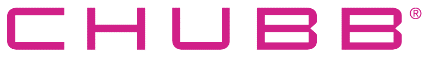 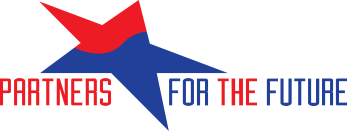    CHUBB INNOVATION FUND 신청서 <학 생 용> 위의 기재한 사항이 사실과 같습니다.   신청 날짜:          년    월    일신청인 서명:           	       (인)개인정보 수집이용 동의서 재단법인 미래의동반자재단(이하 ‘재단‘)은 장학금 지급과 관련하여 아래와 같이 개인정보를 수집·이용하고 있습니다.                                                                 년     월     일                                         성명:                      (서명 또는 인)재단법인 미래의동반자재단 이사장 귀하■ 인적사항■ 인적사항■ 인적사항■ 인적사항■ 인적사항■ 인적사항■ 인적사항■ 인적사항■ 인적사항이 름(국문)  (영문)(영문)(영문)(영문)생년월일생년월일학 교(국문)  (국문)  (국문)  (국문)  (영문)(영문)(영문)(영문)학 과학 번학 번학 년학 년주 소연락처(휴대전화)(휴대전화)(휴대전화)(휴대전화)(E-mail)(E-mail)(E-mail)(E-mail)성 적(전체학기 평점)  (    /    )(전체학기 평점)  (    /    )(직전학기 평점)  (    /    )(직전학기 평점)  (    /    )(직전학기 평점)  (    /    )(직전학기 평점)  (    /    )*성적증명서 제출*성적증명서 제출■ 본인 소개를 기술해 주세요■ 본인 소개를 기술해 주세요■ 본인 소개를 기술해 주세요■ 본인 소개를 기술해 주세요■ 본인 소개를 기술해 주세요■ 본인 소개를 기술해 주세요■ 본인 소개를 기술해 주세요■ 본인 소개를 기술해 주세요■ 본인 소개를 기술해 주세요■ 희망하는 진로 및 꿈에 대하여 상세히 기술해 주세요■ 희망하는 진로 및 꿈에 대하여 상세히 기술해 주세요■ 희망하는 진로 및 꿈에 대하여 상세히 기술해 주세요■ 희망하는 진로 및 꿈에 대하여 상세히 기술해 주세요■ 희망하는 진로 및 꿈에 대하여 상세히 기술해 주세요■ 희망하는 진로 및 꿈에 대하여 상세히 기술해 주세요■ 희망하는 진로 및 꿈에 대하여 상세히 기술해 주세요■ 희망하는 진로 및 꿈에 대하여 상세히 기술해 주세요■ 희망하는 진로 및 꿈에 대하여 상세히 기술해 주세요처브 이노베이션 펀드에 지원하는 이유 및 활용 계획을 상세히 기술해 주세요수집이용 목적장학생 지원장학생 관리재단 운영 및 관리수집이용 항목성명, 사진, 학교, 학과, 학번, 학년, 이메일, 주소, 휴대전화번호, 자택전화번호, 이수 학점 수, 학점, 성적증명서, 가족관계부,  장학금신청배경과 본인 소개, 담당교수 평어 등 장학금 신청서 항목,  가족관계증명서, 한국장학재단 산정 기준 증명자료 (또는 소득 증빙 자료, 지방세 납세 증빙 자료, 건강보험증 사본 및 납입 내역 등)보유이용 기간장학생 지원 및 관리: 장학금 최종 지급일로부터 3년 이내재단 운영 및 관리: 폐기 요청 시까지동의를 거부할 권리 및 동의를 거부할 경우의 불이익개인정보의 수집 및 이용에 관련된 위 사항에 대해 원하지 않는 경우 동의를 거부할 수 있습니다. 다만, 동의하지 않는 경우 장학금 지급이 불가합니다.수집이용 동의재단이 위와 같이 본인의 개인정보를 수집이용하는 것에 동의하십니까?(동의함 □    동의하지 않음 □)     